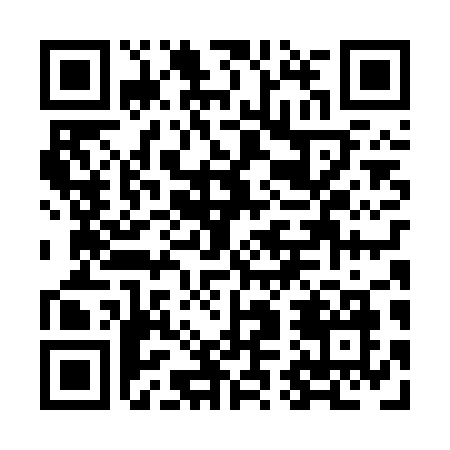 Prayer times for Victoria Vale, Nova Scotia, CanadaWed 1 May 2024 - Fri 31 May 2024High Latitude Method: Angle Based RulePrayer Calculation Method: Islamic Society of North AmericaAsar Calculation Method: HanafiPrayer times provided by https://www.salahtimes.comDateDayFajrSunriseDhuhrAsrMaghribIsha1Wed4:346:091:176:188:2710:012Thu4:326:071:176:188:2810:033Fri4:306:061:176:198:2910:054Sat4:296:041:176:208:3010:075Sun4:276:031:176:218:3110:086Mon4:256:021:176:218:3310:107Tue4:236:001:176:228:3410:128Wed4:215:591:176:238:3510:149Thu4:195:581:176:248:3610:1510Fri4:175:571:176:248:3710:1711Sat4:155:551:176:258:3910:1912Sun4:145:541:176:268:4010:2113Mon4:125:531:176:268:4110:2214Tue4:105:521:176:278:4210:2415Wed4:085:511:176:288:4310:2616Thu4:075:501:176:288:4410:2817Fri4:055:481:176:298:4610:2918Sat4:045:471:176:308:4710:3119Sun4:025:461:176:308:4810:3320Mon4:005:451:176:318:4910:3421Tue3:595:451:176:328:5010:3622Wed3:575:441:176:328:5110:3823Thu3:565:431:176:338:5210:3924Fri3:555:421:176:338:5310:4125Sat3:535:411:176:348:5410:4226Sun3:525:401:176:358:5510:4427Mon3:515:401:186:358:5610:4528Tue3:495:391:186:368:5710:4729Wed3:485:381:186:368:5810:4830Thu3:475:381:186:378:5910:5031Fri3:465:371:186:378:5910:51